 КАРАР                                                                                  РЕШЕНИЕ19  февраль 2018 йыл                   № 150                        19  февраля 2018 годаОб утверждении Положения об оплате труда муниципальных служащих и работников, осуществляющих техническое обеспечение Администрации сельского поселения Кшлау-Елгинский сельсовет муниципального района Аскинский район Республики Башкортостан В соответствии с Постановлением Правительства Республики Башкортостан от 24 декабря 2013 года № 610 «Об утверждении нормативов формирования расходов на оплату труда в органах местного самоуправления в Республике Башкортостан»,  Совет сельского поселения Кшлау-Елгинский сельсовет муниципального района Аскинский район Республики Башкортостан решил:1. Отменить решение Совета сельского поселения Кшлау-Елгинский сельсовет муниципального района Аскинский район Республики Башкортостан от 23 апреля 2013 года № 132 «Об утверждении «Положения об оплате труда и материальном стимулировании муниципальных служащих органов местного самоуправления сельского поселения Кшлау-Елгинский сельсовет муниципального района Аскинский район Республики Башкортостан».2. Утвердить прилагаемое Положение об оплате труда муниципальных служащих и работников, осуществляющих техническое обеспечение Администрации сельского поселения Кшлау-Елгинский  сельсовет муниципального района Аскинский район Республики Башкортостан в новой редакции  согласно Приложения №1.3. Утвердить Положение об оплате труда работников, осуществляющих техническое обеспечение Администрации сельского поселения Кшлау-Елгинский сельсовет муниципального района Аскинский район Республики Башкортостан согласно Приложения №24. Настоящее решение обнародовать на информационном стенде в здании Администрации  сельского поселения Кшлау-Елгинский сельсовет  по адресу: Республика Башкортостан, Аскинский район, д.Кшлау-Елга, ул.Школьная, д.5 и в сети общего доступа «интернет» на официальном сайте органов местного самоуправления сельского поселения Кшлау-Елгинский сельсовет.5. Контроль за исполнением настоящего решения возложить на комиссию по бюджету, налогам,  вопросам муниципальной собственности, социально-гуманитарным вопросам Совета сельского поселения Кшлау-Елгинский сельсовет муниципального района Аскинский район Республики Башкортостан.Заместитель председателя Советасельского поселения Кшлау-Елгинский сельсовет муниципального района Аскинский район Республики Башкортостан И.Х.ГатинПриложение №1к решению Совета сельского поселения Кшлау-Елгинский сельсовет муниципальногорайона Аскинский районРеспублики Башкортостанот 20 февраля 2018 года № 139 ПОЛОЖЕНИЕОБ ОПЛАТЕ ТРУДА МУНИЦИПАЛЬНЫХ СЛУЖАЩИХ И РАБОТНИКОВ,ОСУЩЕСТВЛЯЮЩИХ ТЕХНИЧЕСКОЕ ОБЕСПЕЧЕНИЕ АДМИНИСТРАЦИИ СЕЛЬСКОГО ПОСЕЛЕНИЯ КШЛАУ-ЕЛГИНСКИЙ СЕЛЬСОВЕТ МУНИЦИПАЛЬНОГО РАЙОНА АСКИНСКИЙ РАЙОН РЕСПУБЛИКИ БАШКОРТОСТАН1. Общие положения1.1. Целью настоящего Положения является обеспечение формирования единой правовой базы системы оплаты труда и ее единообразное применение для работников органов местного самоуправления сельского поселения Кшлау-Елгинский сельсовет муниципального района Аскинский район  Республики Башкортостан (далее – органов местного самоуправления).1.2. Настоящее Положение разработано в соответствии со ст. 135 Трудового кодекса Российской Федерации, п. 2 ст. 22 Федерального закона "О муниципальной службе в Российской Федерации", п. 2 ст. 12 Закона Республики Башкортостан "О муниципальной службе в Республике Башкортостан" и  постановлений Правительства Республики Башкортостан: 	1) от 24 декабря 2013 года № 610 «Об утверждении нормативов формирования расходов на оплату труда в органах местного самоуправления в  Республике Башкортостан», 	2) от 18.04.2007г. № 92 «Об оплате труда работников, занимающих должности и профессии, не отнесенные к государственным должностям, и осуществляющих техническое обеспечение деятельности исполнительных органов государственной власти Республики Башкортостан),3) от 16.05.2008г. № 159 «О повышении оплаты труда работников, осуществляющих техническое обеспечение деятельности государственных органов Республики Башкортостан, а также отдельных учреждений и организаций, на которые не распространяется единая тарифная сетка по оплате труда работников государственных учреждений  Республики Башкортостан,4) от 26.05.2011 г. № 178 «О повышении оплаты труда работников, осуществляющих техническое обеспечение деятельности государственных органов Республики Башкортостан, а также отдельных государственных учреждений Республики Башкортостан»,5) от 01 декабря 2017 года № УГ-242 «О повышении  денежного вознаграждения лиц, замещающих государственные должности Республики Башкортостан, и денежного содержания гражданских служащих Республики Башкортостан»,6) от 19 января 2018 года «О повышении оплаты труда работников, осуществляющих  техническое обеспечение деятельности государственных органов Республики Башкортостан, а также отдельных государственных учреждений Республики Башкортостан».1.3. Данное  Положение  распространяется  на  всех   муниципальных  служащих и работников сельского поселения  и  призвано способствовать  формированию   аппарата   администрации  кадрами,  отвечающими  высоким  требованиям, предъявляемым  к  профессиональным  и моральным  качествам    работника  и муниципального служащего.1.4.  Изменения    и    дополнения   в    Положение   могут    вноситься    распоряжением  главы   администрации  сельского  поселения   с   указанием   даты  введения  их   в  действие.          	1.5. Администрация сельского поселения Кшлау-Елгинский сельсовет обязуется выплачивать работникам выходное пособие и иные компенсационные выплаты в случаях и в порядке, установленных законодательством Российской Федерации.	1.6. В соответствии с Порядком исчисления нормы рабочего времени  на определенные календарные периоды времени (месяц, квартал, год) в зависимости от установленной продолжительности рабочего времени в неделю утвержденного приказом Минздравсоцразвития РФ от 13.08.2009 № 588н в администрации сельского поселения установлен продолжительность рабочей недели: мужчинам 40-часовая рабочая неделя, женщинам 36-часовая рабочая неделя, для внутреннего совместительства 18 часовая рабочая неделя.          	1.7.	День выдачи заработной платы устанавливается главой администрации сельского поселения. Выплата заработной платы в сельском поселении производится в денежной форме в рублях путем перечисления во вклад банка филиала ПАО "БАНК УРАЛСИБ" в г. Уфа,  с зачислением на лицевые счета работников. 1.8. Ежегодно по состоянию на 1 января Администрацией сельского поселения утверждается штатное расписание работников органов местного самоуправления сельского поселения. Изменения, произошедшие в течение года в размерах и условиях оплаты труда муниципальных служащих, вносятся в утвержденное штатное расписание соответствующими муниципальными актами.1.9. Месячная заработная плата работника, полностью отработавшего за этот период норму рабочего времени и выполнившего нормы труда (трудовые обязанности), не может быть ниже установленного федеральным законодательством минимального размера оплаты труда.2. Состав денежного содержания2.1. Денежное содержание муниципальных служащих состоит из месячного оклада в соответствии с замещаемой им должностью муниципальной службы (далее – должностной оклад) (приложение N 1), и  надбавки к должностному окладу за классный чин лицам, замещающим должности муниципальной службы, которые составляют оклад месячного денежного содержания муниципального служащего (далее - оклад денежного содержания), а также  из надбавки к должностному окладу за выслугу лет, надбавки к должностному окладу за особые условия службы, надбавки к должностному окладу лицам. Допущенным к государственной тайне, денежного поощрения, премии по результатам работы, единовременной выплаты при  предоставлении ежегодного оплачиваемого отпуска, материальной помощи.2.2. Денежное содержание главы сельского поселения, возглавляющего местную администрацию и исполняющего полномочия председателя представительного органа сельского поселения, состоит из ежемесячного денежного вознаграждения, денежного поощрения, единовременной выплаты при предоставлении ежегодного оплачиваемого отпуска, материальной помощи.3. Денежные вознаграждения и  должностные оклады.3.1. Денежное вознаграждение главы сельского поселения, возглавляющего местную администрацию и исполняющего полномочия  председателя представительного органа сельского поселения, должностные оклады муниципальным служащим и ежемесячные денежные поощрения устанавливаются в пределах, определенных в приложении №1 Нормативов формирования расходов на оплату труда в органах местного самоуправления в Республике Башкортостан.   	3.2. Денежные вознаграждения и  должностные оклады в дальнейшем могут индексироваться в сроки и пределах повышения должностных окладов государственных гражданских служащих Республики Башкортостан и работников, осуществляющих техническое обеспечение деятельности государственных органов Республики Башкортостан.3.3. За лицами, замещавшими муниципальные должности, должности муниципальной службы Республики Башкортостан, должностные оклады , установленные им до вступления в силу  Нормативов формирования расходов на оплату труда в органах местного самоуправления в Республике Башкортостан, на время их работы в прежней должности в пределах установленного фонда оплаты труда муниципальных служащих соответствующих органов местного самоуправления сельского поселения Кшлау-Елгинский сельсовет муниципального района Аскинский район, а также выплачивается указанным лицам сохраненные должностные оклады впредь до возникновения у них права на получение должностного оклада большего размера вследствие его увеличения (индексации) в установленном порядке, либо назначения их на должность муниципальной службы с более высоким должностным окладом.3.4. Денежные вознаграждения лицам, замещающим муниципальные должности, должностные оклады муниципальным служащим устанавливаются согласно группам оплаты труда Нормативов формирования расходов на оплату труда в органах местного самоуправления в Республике БашкортостанМуниципальные  образования  со  статусом  сельского поселения  в зависимости  от численности   населения  муниципального  образования  распределяются  по группам:1 группа -  при  численности  населения  свыше  20  тыс. человек;2 группа -  при  численности  населения   от  10  до  20  тыс. человек;3 группа -  при  численности  населения   от  7,5  до  10 тыс. человек;4 группа -  при  численности  населения   от  4  до  7,5   тыс. человек;5 группа -  при  численности  населения   от  2,5  до  4   тыс. человек;6 группа -  при  численности  населения  от 1,5  до  2,5  тыс. человек;7 группа -  при  численности  населения   от  1  до  1,5   тыс. человек;8 группа -  при  численности  населения   от  0,5  до  1   тыс. человек;9 группа -  при  численности  населения   до  0,5   тыс. человек.Денежное вознаграждение и должностные оклады в дальнейшем могут индексироваться  в сроки и в  пределах  повышения   должностных  окладов государственных  гражданских служащих  Республики  Башкортостан.РАЗМЕРЫ ДОЛЖНОСТНЫХ ОКЛАДОВ ЛИЦ, ЗАМЕЩАЮЩИХМУНИЦИПАЛЬНЫЕ ДОЛЖНОСТИ  И ДОЛЖНОСТИ МУНИЦИПАЛЬНОЙ СЛУЖБЫ   В АДМИНИСТРАЦИИ  СЕЛЬСКОГО ПОСЕЛЕНИЯ КШЛАУ-ЕЛГИНСКИЙ СЕЛЬСОВЕТ МУНИЦИПАЛЬНОГО РАЙОНА АСКИНСКИЙ РАЙОН  РЕСПУБЛИКИ БАШКОРТОСТАН4. Условия денежного содержания4.1. Главе сельского поселения, возглавляющего местную администрацию и исполняющего полномочия председателя представительного органа сельского поселения,  выплачивается ежемесячное  денежное вознаграждение в размерах, определенных с учетом должностных окладов и надбавок.4.2. В пределах фонда оплаты труда главе сельского поселения, возглавляющего местную администрацию и исполняющего полномочия председателя представительного органа сельского поселения выплачиваются:а) ежемесячное денежное поощрение в размере ежемесячного денежного вознаграждения;     	б) единовременная выплата к отпуску в размере 2 ежемесячных денежных вознаграждений при предоставлении ежегодного оплачиваемого отпуска;в) материальная помощь в соответствии с положением, утвержденным представительным органом сельского поселения.      	4.3.  Муниципальным служащим могут выплачиваться:	1) ежемесячная надбавка к должностному окладу за классный чин в пределах, установленных Постановлением Правительства Республики Башкортостан №610 от 24 декабря 2013 года, которая в дальнейшем может индексироваться в сроки и пределах повышения размеров окладов за классный чин государственных гражданских служащих Республики Башкортостан.Классные чины муниципальным служащим присваиваются в соответствии с замещаемой должностью муниципальной службы в пределах группы должностей муниципальной службы в соответствии с Законом Республики Башкортостан от 28 мая 2009 года N 129-з «О порядке присвоения и сохранения классных чинов муниципальных служащих в Республике Башкортостан».При переводе и поступлении муниципальных служащих на иные должности  муниципальной  службы  классные  чины  сохраняются.РАЗМЕРЫ НАДБАВОК ЗА КЛАССНЫЙ ЧИН ЛИЦАМ, ЗАМЕЩАЮЩИМДОЛЖНОСТИ МУНИЦИПАЛЬНОЙ СЛУЖБЫ В АДМИНИСТРАЦИИ  СЕЛЬСКОГО ПОСЕЛЕНИЯ КШЛАУ-ЕЛГИНСКИЙ СЕЛЬСОВЕТ МУНИЦИПАЛЬНОГО РАЙОНА АСКИНСКИЙ РАЙОН  РЕСПУБЛИКИ БАШКОРТОСТАН	2). Ежемесячная надбавка к должностному окладу за особые условия службы в следующих размерах:	а) лицу, замещающему высшую должность муниципальной службы, - от 150 до 200 процентов должностного оклада;	б) лицу, замещающему главную должность муниципальной службы, - от 120 до 150 процентов должностного оклада;	в) лицу, замещающему ведущую должность муниципальной службы, - от 90 до 120 процентов должностного оклада;	г) лицу, замещающему младшую и старшую должности муниципальной службы, - от 60 до 90 процентов должностного оклада.3). Ежемесячная надбавка к должностному окладу за выслугу лет в следующих размерах:при стаже муниципальной службы от 1 до 5 лет – 10 процентов должностного оклада;при стаже муниципальной службы от 5 до 10 лет – 15 процентов должностного оклада;при стаже муниципальной службы от 10 до 15 лет- 20 процентов должностного оклада;при стаже муниципальной службы свыше 15 лет – 30 процентов должностного оклада.За муниципальными служащими после изменения условий денежного содержания предусмотренных настоящим Положением, сохраняется размер ежемесячной надбавки к должностному окладу за выслугу лет муниципальной службы, установленный до вступления в силу Нормативов, если ее размер выше надбавки к должностному окладу за выслугу лет муниципальной службы, устанавливаемой в соответствии с настоящим Положением. 	4) премии по результатам работы, размер которых определяется исходя из результатов деятельности лица, замещающего должность муниципальной службы;5) ежемесячное денежное поощрение:иным  муниципальным служащим муниципальных образований в Республике Башкортостан  - в размере должностного оклада;6) Ежемесячная надбавка к должностному окладу лицам, допущенным к государственной тайне, - в размере и порядке, которые установлены законодательством Российской Федерации;7) в пределах фонда оплаты труда муниципальными служащим могут выплачиваться:При предоставлении ежегодного оплачиваемого отпуска – единовременная выплата к отпуску в размере 2 окладов денежного содержания;материальная помощь в соответствии с положением, утверждаемым представителем нанимателя.5.  Виды  материального  стимулирования		Муниципальным служащим  и  работникам   администрации    сельского  поселения   устанавливается   следующие  выплаты  стимулирующего  характера:         		5.1. премирование  работников  за  успешное  и  качественное  выполнение         должностных   обязанностей  и  поручений  руководства;    	5.2   единовременная  выплата  при предоставлении  ежегодного  оплачиваемого отпуска;    	5.3   оказание  материальной  помощи работникам;	         	5.4.  оказание   материальной   помощи   в    особых  случаях  (юбилейные   и   праздничные  даты, несчастные  случаи, стихийные  бедствия  и т.д.);	5.5  к профессиональным и общегосударственным праздникам;         	5.6 доплаты за совмещение профессий (должностей), расширение зон обслуживания и выполнение обязанностей временно отсутствующих работников.         	5.7  Единовременное денежное пособие в размере шести месячных должностных окладов при выходе на пенсию за выслугу лет на муниципальной службе.         	5.8.  Единовременное  поощрение (вознаграждение)  при  наличии экономии  средств на содержание органов местного самоуправления.Премирование.6.1.Основными показателями для премирования работников являются:	- успешное, качественное и своевременное выполнение задач, согласно должностным обязанностям, утвержденным в установленном порядке;	- отсутствие нарушений трудовой и исполнительской дисциплины;	- выполнение особо важной и сложной задачи;	- своевременное выполнение решений высших органов власти и управления, решений вышестоящих органов власти.	6.2. Премирование муниципальных служащих  производится по распоряжению главы сельского поселения по результатам работы -  в размере двух окладов денежного содержания в расчете на год, за фактическое отработанное время. Начисление премии производить по результатам первого квартала в марте месяце, по результатам второго квартала в апреле месяце, по результатам третьего квартала в октябре месяце, по результатам  четвертого квартала в декабре месяце при наличии средств в местном бюджетеПремирование работников, осуществляющих техническое обеспечение деятельности администрации сельского поселения, производится ежемесячно в размере 50 процентов суммы месячного фонда оплаты труда, формированного из должностного оклада, надбавки за сложность, напряженность и высокие достижения в труде, надбавки за классность, районного коэффициента, за фактическое отработанное время. При наличии экономии по фонду оплаты труда распоряжением руководителя органа местного самоуправления размер премии может быть увеличен.	6.3. Работникам размер премии может быть снижен соответственно распоряжением руководителя органа местного самоуправления при наличии случаев нарушения трудовой и исполнительской дисциплины, совершенных за истекший период, за который начисляется премия, ненадлежащего исполнения возложенных на него обязанностей и заданий. Основанием для снижения размера премии является служебная записка с указанием конкретных фактов допущенных нарушений трудовой и исполнительской дисциплины, недобросовестного выполнения обязанностей и заданий.	6.4. Премии начисляются за фактически отработанное время.	6.5. Работникам, проработавшим неполный месяц, и уволенным по основаниям, обусловленным невозможностью по тем или иным обстоятельствам продолжить трудовые отношения (отставка муниципального служащего, призыв на службу в Вооруженные Силы, поступление в учебное заведение с отрывом от производства, уход на пенсию за выслугу лет, по старости, инвалидности, ликвидации органов местного самоуправления, сокращение численности или штата органов местного самоуправления и в других случаях), выплата премии производится за фактически отработанное время в данном учетном периоде.	6.6. Работникам, проработавшим неполный месяц и уволившимся по собственному желанию, премия не выплачивается.	6.7. Работникам органов местного самоуправления, вновь поступившим на работу и проработавшим неполный месяц, премия за отработанное время может быть выплачена по распоряжению руководителя органа  местного самоуправления.	6.8. Премии, выплачиваемые в соответствии с настоящим положением, учитываются при исчислении среднего заработка в порядке, установленном законодательством, и включаются в заработок, на который начисляется районный коэффициент.Единовременная выплата при предоставлении ежегодного оплачиваемого отпуска. Порядок оказания  материальной помощи.	Оказание материальной помощи из фонда оплаты труда.		7.1.  На  оказание  единовременной выплаты к отпуску  муниципальным служащим администрации сельского  поселения  направляются  средства  в  размере  двух  окладов денежного содержания, на оказание  материальной помощи  производится в размере 1 оклада денежного содержания в год. На  оказание  единовременной выплаты к отпуску главам сельских поселений, возглавляющих   местные  администрации  и  исполняющих  полномочия  председателя  представительного  органа  сельского  поселения направляются  средства  в  размере  двух  ежемесячных денежных вознаграждений, на оказание  материальной помощи  производится в размере 1 ежемесячного денежного вознаграждения в год. В случае разделения ежегодного отпуска на части единовременная выплата в размере двух окладов денежного содержания (двух ежемесячных денежных вознаграждений - главам сельских поселений) выплачивается к части отпуска,  составляющей не менее 14 календарных дней. При единовременной выплате при предоставлении ежегодного оплачиваемого отпуска учитывается количество фактически  отработанного  времени в год. Материальная помощь выплачивается в соответствии с распоряжением главы администрации сельского поселения на основании заявления сотрудника.      	Работникам, осуществляющих техническое обеспечение деятельности, направляются средства в размере двух должностных окладов. Если при выходе в отпуск выдана материальная помощь в размере одного должностного оклада, то вторая материальная помощь выдается в соответствии с Положением.    	Не полученные в течение года суммы материальной помощи выплачивается в последние месяцы года на основании распоряжения главы сельского поселения.   	При оказании материальной помощи учитывается количество фактически отработанного времени в год.	8. Оказание  материальной  помощи  в  особых  случаях. Единовременная выплата работникам к профессиональным и общегосударственным праздникам.      	Материальная   помощь муниципальным служащим и работникам   администрации  сельского  поселения  может  быть  выплачена  в  следующих  случаях:      	а) смерти  близких  родственников (родителей, детей, мужа, (жены), родных  братьев  и  сестер)  на  основании  свидетельства  о смерти;       	б) при  рождении  ребенка  на  основании  свидетельства  о  рождении;      	в) в  связи со свадьбой  сотрудника  на  основании  свидетельства  о  браке;      	г) в случае  неотложной  жизненной  необходимости;        	Решение  о  выплате  материальной  помощи  в  указанных  случаях  принимается  главой  администрации  сельского  поселения  на  основании  мотивированного  заявления  работника.      	8.1. В  случае  смерти (гибели)  муниципального служащего и работника   администрации  сельского  поселения  члену  его  семьи  или  его  родителям,  а при  их  отсутствии  -  другим  родственникам  на  основании  свидетельства  о смерти  может  выплачиваться  материальная   помощь  по  их  заявлению  при  предъявлении   соответствующих  документов.      	8.2.  Материальная   помощь  муниципальным  служащим  и  работникам  может   выплачиваться  в  связи  с  юбилейными  датами  при  достижении  ими  50- летия,  а также  при  достижении  женщинами  55- летия,  мужчинами  60- летия  со дня  рождения.      	8.3.  Материальная  помощь  может  выплачиваться  бывшим муниципальным служащим  и  работникам  администрации  сельского  поселения, по их  заявлениям  в  следующих  случаях:     	а)  в  связи  с  Днем  пожилых   людей,  Днем  Победы  в  Великой Отечественной  войне  и т. д;     	б) смертью  близких родственников ( родителей, супруга, детей, лечением и т. д.)      	8.4. В  случае  смерти  (гибели)  бывшего  муниципального служащего и работника  администрации  сельского  поселения  материальная  помощь  может  выплачиваться  члену  его  семьи  или  его  родителям,  а  при  отсутствии  -  другим  родственникам  на  основании свидетельства  о  смерти  по  их заявлению  при  предъявлении  соответствующих  документов.  	8.5. Конкретный  размер материальной  помощи, указанной  в  пунктах 7.1.-7.4. настоящего  Положения, устанавливается  главой  администрации  сельского поселения   и  производится  за  счет  экономии  по  фонду  оплаты  текущего  года. 	8.6. Администрация сельского поселения на основании распоряжений Администрации муниципального района Аскинский район Республики Башкортостан, Правительства Республики Башкортостан к профессиональным и общегосударственным праздникам может осуществить единовременную выплату работникам за счет экономии использования бюджетных средств. Единовременная выплата может состоять из одного оклада денежного содержания или из месячного фонда оплаты труда с учетом районного коэффициента. Единовременная выплата выплачивается сотрудникам, в соответствии со списком утверждаемого распоряжением главы администрации сельского поселения, в том числе лицам находящимся на больничном и в отпуске. Исключение составляют лица, находящиеся в отпуске по уходу за ребенком до 1,5 лет, до 3-х лет.    	8.7. Работники могут быть лишены единовременной выплаты к профессиональным и общегосударственным праздникам  распоряжением главы администрации сельского поселения полностью или частично при наличии случаев нарушения  исполнительской  и  трудовой  дисциплины.     	8.8. При совмещении профессий (должностей), расширение зон обслуживания, увеличения объема работы или исполнение обязанностей временно отсутствующего работника без освобождения от работы, определенной трудовым договором, работнику производиться доплата в размере от 10 до 50 % от должностного оклада, отсутствующего работника за счет экономии средств по смете расходов на содержание аппарата.Размер доплаты устанавливается  по соглашению сторон трудового договора с учетом содержания  и (или)  объема  дополнительной  работы.	8.9. Материальная помощь не выплачивается:	- муниципальным служащим, увольняемым с муниципальной  службы по основаниям, предусмотренными пунктами 3, 5-7 ч.1 ст.81 Трудового кодекса Российской Федерации. Если указанным муниципальным служащим материальная помощь была оказана ранее, то при их увольнении выплаченная сумма удержанию не подлежит;	- муниципальным служащим, находящимся в отпусках по уходу за ребенком до достижения им возраста 3 лет, других отпусках без сохранения денежного содержания за полные календарные годы нахождения в отпусках.	8.10. Решение о выплате и размере оформляется распоряжением руководителя  органа местного самоуправления.9. Отпуск муниципальных служащих и работников администрации сельского поселения, замещающих должности, не являющиеся должностями муниципальной службы	9.1.Ежегодный основной оплачиваемый отпуск предоставляется муниципальному служащему продолжительностью 30 календарных дней.              	Муниципальным служащим предоставляется ежегодный дополнительный оплачиваемый отпуск за выслугу лет продолжительностью:	1) при стаже муниципальной службы от 1 года до 5 лет –  календарный день;	2) при стаже муниципальной службы от 5 до 10 лет – 5 календарных дней;	3) при стаже муниципальной службы от 10 до 15 лет – 7 календарных дней;	4) при стаже муниципальной службы 15 лет и более – 10 календарных дней.         	Муниципальному служащему, для которого установлен ненормированный служебный день, предоставляется ежегодный дополнительный оплачиваемый отпуск за ненормированный служебный день продолжительностью три календарных дня.	9.2. Ежегодный оплачиваемый отпуск предоставляется муниципальному служащему ежегодно в соответствии с графиком отпусков, утверждаемым представителем нанимателя (работодателем).	9.3. Выплата денежного содержания муниципальному служащему за период ежегодного оплачиваемого отпуска должна производиться не позднее, чем за 10 календарных дней до начала указанного отпуска.	9.4. Муниципальному служащему по его письменному заявлению решением представителя нанимателя (работодателя) может предоставляться отпуск без сохранения денежного содержания продолжительностью не более одного года.	9.5. Муниципальному служащему предоставляется отпуск без сохранения денежного содержания в случаях, предусмотренных федеральными законами».	9.6. Работникам администрации сельского поселения, замещающих должности, не являющиеся должностями муниципальной службы (далее – работники) предоставляется ежегодный отпуск с сохранением замещаемой должности и денежного содержания, размер которого определяется в порядке, установленном трудовым законодательством для исчисления средней заработной платы.
            9.7. Ежегодный основной оплачиваемый отпуск предоставляется работникам продолжительностью  28 календарных дней.
            9.8. Ежегодный оплачиваемый отпуск и дополнительный оплачиваемый отпуск суммируются и по желанию работника могут предоставляться по частям. При этом хотя бы одна из частей этого отпуска должна быть не менее 14 календарных дней.10.  Выплата единовременного поощрения (вознаграждения) при наличииэкономии средств на содержание органов местного самоуправления.10.1. При наличии экономии средств по смете расходов производится выплата единовременного поощрения (вознаграждения) муниципальным служащим органов местного самоуправления в соответствии с рекомендациями Правительства Республики Башкортостан, в связи с юбилейными датами, профессиональными, государственными и иными праздничными датами.10.2. Единовременное поощрение (вознаграждение) при наличии экономии средств по смете расходов производится в следующих случаях:- при объявлении благодарности руководителя органа местного самоуправления (почетная грамота главы сельского поселения или благодарственное письмо главы сельского поселения; объявление благодарности главы Администрации муниципального района Аскинский район и т.д.);- при награждении Почетной грамотой (дипломом) Аскинского района;- при награждении в порядке и на условиях, установленных законодательствами Российской Федерации и Республики Башкортостан.10.3. Размер единовременных поощрений, перечисленных в пунктах 9.1., 9.2. настоящего Положения, устанавливается в пределах месячного фонда оплаты труда работника.10.4. Выплата единовременного поощрения в связи с награждением (за исключением государственных наград) производится не чаще 1 раза в год.10.5. Решение о выплате оформляется распоряжением руководителя органа местного самоуправления.11. Другие вопросы оплаты труда11.1. Удержания из заработной платы работника производятся только в случаях, предусмотренных Трудовым кодексом Российской Федерации и иными федеральными законами.Общий размер всех удержаний при каждой выплате заработной платы не может превышать 20%, а в случаях, предусмотренных федеральными законами, - 50% заработной платы, причитающейся работнику. В отдельных случаях (при отбывании исправительных работ, взыскание алиментов на несовершеннолетних детей, возмещение вреда, причиненного работодателем здоровью работника, возмещение вреда лицам, понесшим ущерб в связи со смертью кормильца, и возмещение ущерба, причиненного преступлением), установленных законодательством Российской Федерации, размер удержаний из заработной платы не может превышать 70%. Не допускаются удержания из выплат, на которые в соответствии с федеральным законом не обращается взыскание. 11.2.При прекращении трудового договора выплата всех сумм, причитающихся работнику от работодателя, производится в день увольнения работника. Если работник в день увольнения не работал, то соответствующие суммы выплачиваются не позднее следующего дня после предъявления уволенным работником требования о расчете. В случае спора о размерах сумм, причитающихся работнику при увольнении, работодатель обязуется в указанный выше срок выплатить не оспариваемую им сумму .11.3. Заработная плата, не полученная ко дню смерти работника, выдается членам его семьи или лицу, находившемуся на иждивении умершего на день его смерти. Выдача заработной платы производится не позднее недельного срока со дня подачи работодателю соответствующих документов.12.Формирование фонда оплаты труда12.1. При утверждении фондов оплаты труда лиц, замещающих муниципальные должности, и муниципальных служащих сверх суммы средств, направляемых для выплаты денежного вознаграждения главы сельского поселения, возглавляющего местную администрацию и исполняющего полномочия председателя представительного органа сельского поселения,  и должностных окладов муниципальных служащих  предусматриваются следующие размеры средств на выплату (в расчете на год):  	1) ежемесячная надбавка за выслугу лет - в размере трех должностных окладов муниципальных служащих;  2) ежемесячная надбавка за особые условия службы - в размере четырнадцати должностных окладов муниципальных служащих;  3) ежемесячная надбавка за классный чин - в размере четырех должностных окладов муниципальных служащих;  4) премия по результатам работы - в размере двух окладов денежного содержания муниципальных служащих;  5) единовременная выплата при предоставлении отпуска и материальная помощь - в размере трех окладов денежного содержания муниципальных служащих 3 ежемесячных денежных вознаграждений главы сельского поселения, возглавляющего местную администрацию и исполняющего полномочия председателя представительного органа сельского поселения;  6) ежемесячная надбавка к должностному окладу за работу со сведениями, составляющими государственную тайну, - в размере полутора должностных окладов муниципальных служащих;  7) денежное поощрение - в установленном для его выплаты размере;  8) районный коэффициент -  в соответствии с законодательством.Приложение № 2к решению Совета сельского поселения Кшлау-Елгинский сельсовет муниципальногорайона Аскинский районРеспублики Башкортостанот 19 февраля 2018 года № 150ОПЛАТА ТРУДА ЛИЦ, ЗАМЕЩАЮЩИХ ДОЛЖНОСТИ И РАБОЧИЕ ПРОФЕССИИ,НЕ ОТНЕСЕННЫЕ К МУНИЦИПАЛЬНЫМ ДОЛЖНОСТЯМ, И ОСУЩЕСТВЛЯЮЩИХ ТЕХНИЧЕСКОЕ ОБЕСПЕЧЕНИЕ ДЕЯТЕЛЬНОСТИ АДМИНИСТРАЦИИ СЕЛЬСКОГО ПОСЕЛЕНИЯ КШЛАУ-ЕЛГИНСКИЙ  СЕЛЬСОВЕТ МУНИЦИПАЛЬНОГО РАЙОНА АСКИНСКИЙ РАЙОН РЕСПУБЛИКИ БАШКОРТОСТАННастоящее Положение разработано в соответствии с Постановлением Правительства Республики Башкортостан от 16 мая 2007 года № 131 «Об оплате труда работников отдельных государственных учреждений Республики Башкортостан» (с последующими изменениями), от 18 апреля 2007 года № 92 «Об оплате труда работников, занимающих должности и профессии, не отнесенные к государственным должностям, и осуществляющих техническое обеспечение деятельности исполнительных органов государственной власти Республики Башкортостан». 	1. Настоящее Положение регулирует оплату труда работников, занимающих должности и профессии, не отнесенные к муниципальным должностям, и осуществляющих техническое обеспечение деятельности сельского поселения  Кшлау-Елгинский сельсовет  муниципального района Аскинский район (далее - работники). 	2. Оплата  труда  работников  состоит  из:     - должностного оклада, тарифной ставки;     - надбавок к должностному окладу, тарифной ставке (окладу):              а) за выслугу лет руководителям, специалистам и служащим;     б) за сложность, напряженность и высокие достижения в труде;     в) за классность;     г) районного коэффициента;     премий по результатам работы;     материальной помощи;     доплат к должностному окладу, тарифной ставке. 	3.  Работникам  выплачиваются:ежемесячная надбавка за сложность, напряженность и специальный режим работы от 70 % до 100 % должностного оклада (тарифной ставки) в пределах выделенного на эти цели фонда оплаты труда;         	ежемесячная надбавка за выслугу лет к должностному окладу в следующих размерах:При стаже работы                           Размер надбавки (в процентах)от 3 до 8 лет                                                        10свыше 8 лет до 13 лет                                       15свыше 13 лет до 18 лет                                    20свыше 18 лет до 23 лет                                    25свыше 23 лет                                                       305. При утверждении фондов оплаты труда сверх суммы средств, направляемых для выплаты должностных окладов (тарифных ставок) работникам с учетом районного коэффициента, предусматриваются следующие размеры средств на выплату надбавок и премий (в расчете на год):     - ежемесячной надбавки за сложность, напряженность и специальный режим работы - в размере 8,5 кратной суммы должностных окладов с учетом районного коэффициента    (в расчете на год).- ежемесячной надбавки  за  выслугу лет - в размере 3-кратной суммы должностных окладов работников с учетом районного коэффициента (в расчете на год);- премий по результатам работы:а) специалистам и служащим - в размере 4 - кратной суммы должностных окладов соответствующих работников с учетом районного коэффициента (в расчете на год);б) рабочим и водителям - в размере 6 - кратной суммы тарифных ставок соответствующих работников с учетом установленных надбавок, доплат и районного коэффициента (в расчете на год);материальной помощи - в размере 2- кратной суммы должностных окладов и тарифных ставок  работников( в расчете на год );- установленных настоящим Положением надбавок и доплат по другим основаниям.6. Премирование работников и оказание им материальной помощи осуществляются в соответствии с положением о материальном стимулировании труда работников администрации сельского поселения Кшлау-Елгинский сельсовет  муниципального района Аскинский район Республики Башкортостан.7. Водителям устанавливаются следующие надбавки и доплаты, средства для выплаты которых предусматриваются при утверждении фондов оплаты труда с учетом фактически назначенных размеров:доплаты:водителям служебных легковых автомобилей - за ненормированный рабочий день в размере 25 процентов месячной тарифной ставки;надбавки:а) водителям автомобилей - за отработанное в качестве водителя время в следующих размерах:водителям 2-го класса - 25 процентов месячной тарифной ставки;водителям 1-го класса - 50 процентов месячной тарифной ставки;б) уборщицам производственных и служебных помещений - за использование в работе дезинфицирующих средств в размере 10 процентов месячной тарифной ставки.8. При совмещении профессий (должностей), расширении зон обслуживания, увеличении объема работы или исполнении обязанностей временно отсутствующего работника без освобождения от работы, определенной трудовым договором, работнику производится доплата.Размер доплаты устанавливается по соглашению сторон трудового договора с учетом содержания и (или) объема дополнительной работы (статья 60.2 ТК РФ).Выплаты указанных доплат осуществляются за счет экономии по фонду оплаты труда.9. Премии рабочим и водителям начисляются с учетом районного коэффициента, всех надбавок и доплат.Премирование  рабочих, осуществляющих  техническое  обеспечение  деятельности  администрации сельского  поселения,  производится ежемесячно в размере 50 процентов суммы месячного фонда оплаты труда, формированного из должностного оклада, надбавки за сложность, напряженность и высокие достижения в труде, надбавки за классность, районного коэффициента, за фактически отработанное время.Работники могут быть лишены премии распоряжением главы администрации полностью или частично при наличии случаев нарушения  исполнительской  и  трудовой  дисциплины, неудовлетворительное  качество  выполняемых  работ,  неисполнение  служебных  обязанностей, совершенных за истекший период, за который начисляется премия. Основанием для лишения сотрудника премии является служебная записка главы администрации с указанием конкретных фактов допущенных нарушений трудовой и исполнительской дисциплины, недобросовестного выполнения обязанностей и заданий.ДОЛЖНОСТНЫЕ ОКЛАДЫ(МЕСЯЧНЫЕ ТАРИФНЫЕ СТАВКИ) РАБОЧИХ И ВОДИТЕЛЕЙ,ОСУЩЕСТВЛЯЮЩИХ ТЕХНИЧЕСКОЕ ОБЕСПЕЧЕНИЕ ДЕЯТЕЛЬНОСТИ АДМИНИСТРАЦИИ СЕЛЬСКОГО ПОСЕЛЕНИЯ КШЛАУ-ЕЛГИНСКИЙ СЕЛЬСОВЕТ МУНИЦИПАЛЬНОГО РАЙОНА АСКИНСКИЙРАЙОН РЕСПУБЛИКИ БАШКОРТОСТАНБАШҠОРТОСТАН РЕСПУБЛИКАҺЫАСҠЫН  РАЙОНЫ   МУНИЦИПАЛЬ РАЙОНЫНЫҢҠЫШЛАУЙЫЛҒА АУЫЛ  СОВЕТЫ АУЫЛ  БИЛӘМӘҺЕ СОВЕТЫ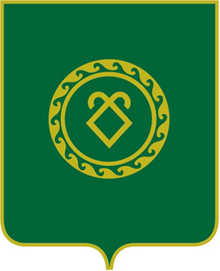 СОВЕТ СЕЛЬСКОГО ПОСЕЛЕНИЯКШЛАУ-ЕЛГИНСКИЙ СЕЛЬСОВЕТМУНИЦИПАЛЬНОГО РАЙОНААСКИНСКИЙ РАЙОНРЕСПУБЛИКИ  БАШКОРТОСТАН	NНаименование должностиДолжностной оклад (денежное
вознаграждение), руб.1Глава муниципального образования            119932Управляющий делами                    32053Специалист 1 категории (кассир-счетовод)2206N  Классный чин                   Размер надбавки, 
руб.       Старшая должность муниципальной службы               Старшая должность муниципальной службы               1Советник муниципальной службы I класса   14272Советник муниципальной службы II класса   12843Советник муниципальной службы III класса   1130Младшая должность муниципальной службы                 Младшая должность муниципальной службы                 4Референт муниципальной службы I класса          10325Референт муниципальной службы II класса         9116Референт муниципальной службы III класса        813N  Наименование должности   Должностной оклад (денежное     
вознаграждение), руб.        1    Уборщица служебных помещений 21822Водитель2569